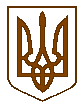                ОБУХІВСЬКА МІСЬКА РАДА                   КИЇВСЬКОЇ ОБЛАСТІДВАДЦЯТЬ СЬОМА СЕСІЯ ВОСЬМОГО СКЛИКАННЯР  І  Ш  Е  Н  Н  Я27 червня 2022 року 				           	          №576- 27- VІІІПро визнання таким, що втратило чинність рішення Обухівської міської ради Київської області від 29.05.2014 №690-52-VI «Про затвердження Порядку проведення конкурсу на право оренди майна міської комунальної власності» З метою приведення діючих регуляторних актів на території Обухівської міської територіальної громади Київської області у відповідність до принципів державної регуляторної політики та недопущення прийняття економічно недоцільних регуляторних актів, відповідно до Закону України «Про засади державної регуляторної політики у сфері господарської діяльності», враховуючи те, що 01.02.2020 набрав чинності новий Закон України від 03.10.2019 №157-IX, «Про оренду державного та комунального майна», який встановлює новий порядок передачі державного й комунального майна в оренду шляхом продажу права оренди на майно державної та комунальної власності на електронному аукціоні в електронній торговій системі,  враховуючи висновки комісії з питань перегляду діючих регуляторних актів на території Обухівської міської територіальної громади Київської області, постійної комісії Обухівської міської ради Київської області з питань прав людини, законності, депутатської діяльності, етики та регламентуОБУХІВСЬКА МІСЬКА РАДА ВИРІШИЛА:        1. Визнати таким, що втратило чинність рішення Обухівської міської ради Київської області від 29.05.2014 №690-52-VI «Про затвердження Порядку проведення конкурсу на право оренди майна міської комунальної власності».        2. Контроль за виконанням цього рішення покласти на заступника міського голови з питань діяльності виконавчих органів Обухівської міської ради Максима САВЕНКА та постійну комісію Обухівської міської ради з питань прав людини, зайнятості, депутатської діяльності, етики та регламенту.Обухівський міський голова				            Олександр ЛЕВЧЕНКО